PORTARIA Nº 71/2023Data: 9 de março de 2023Nomeia a senhora Andressa da Silva Costa para o cargo de Secretário Executivo.O Excelentíssimo Senhor Iago Mella, Presidente da Câmara Municipal de Sorriso, Estado de Mato Grosso, no uso de suas atribuições Legais e,Considerando o disposto no art. 48 da Lei Complementar nº 270/2017.		RESOLVE:		Art. 1º - Nomear a Senhora Andressa da Silva Costa, portadora do RG nº *******-0 SSP/RS e CPF nº ***.***.***-57, residente e domiciliada na cidade de Sorriso – MT, para exercer o cargo de Secretário Executivo, lotando-a no Quadro dos Cargos de Provimento em Comissão.		Art. 2º - Esta Portaria entra em vigor nesta data.Câmara Municipal de Sorriso, Estado de Mato Grosso, em 9 de março de 2023.IAGO MELLAPresidenteREGISTRE-SE, PUBLIQUE-SE, CUMPRA-SE.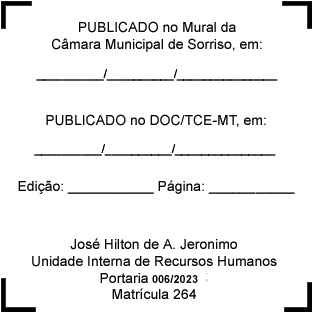 